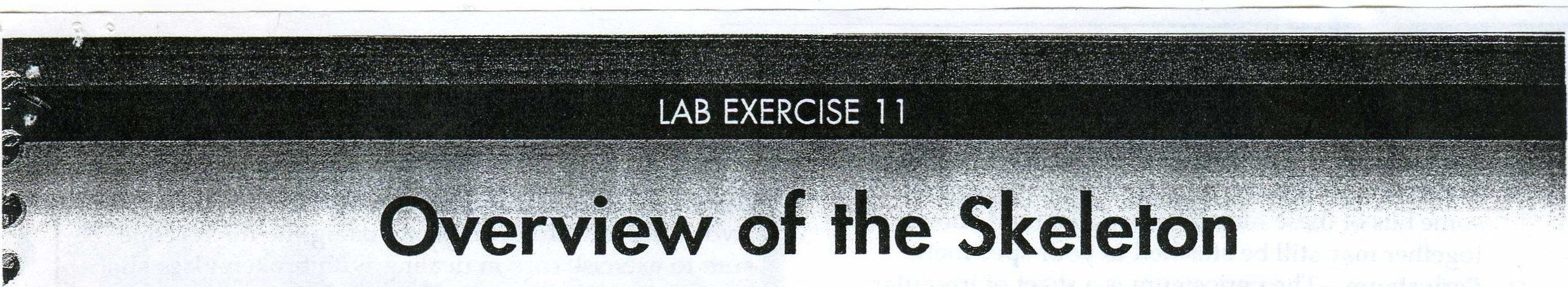 his exercise is the first of several concerning the skeletnl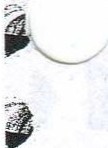 .,	syst em. The skeletal sy st em's major  organs are the bonesand  ligaments. Ligaments are simplv cords  of regular dense'I  fibrous tissue  that bind  the bones  to on e another. Bones aremore complex  in their structure, so we wilJ spend some  tim einvestigating the nature of a typical  bone.  Before we move' on to a detailed study of all the bones of th e skeleton, we will survey the basic plan of the skeleton.'p  Investigation of the gross and  microscopi c structu re of the typical  bone and  of the basic skeleta l plan will be goodpreparation for the exercises  that follow.tBefore you beginJ  0 Read the appropriate chapter in your  tex tbook.Set your  lea rning  goals. When  you finish  this exercise,'0 you should  be able to:A. Bone  typesThe 206 bones in the standard human skeleton  can be cl assi­ fied by their sha pes. The best ,,vay to Jearn this classification sch eme is by tryin g to classify  the bones yourself, as outlined in the following steps:0  1  Unpack  the bones  of a disa rticulat ed (taken apart) human skeleton  and sprea d the bones  over your work  place.0 2	DiYid e the group of bones  into four  piles, according to the categories given  here. Do not use books or other  aids to help  you.::J     long bones are cylindrical bones  that are longer than the\' are ,,v id e.:J     Short  bones are a s lon g as they are wide, som etimes h a vin g a n almost  cu boida l sha pe.Q 	Flat bones a rise when  bone  tissue inv ades and hard­'-i-'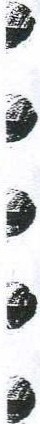 :J     describe the organs oi the skeletal  system:J     describe th e gross and  microscopic structure of bone tissu eQ    list the primary functions of the skel e tal systemQ	outline the organization of the skel etal systemen s fibrou s membranes, so they are shee tlike in shape. They a re usuall y curved, rather than absolutely flat.:J     ]rregu]ar bones d on 't quite fit a n y of the other cate­gories  beca use of the complexity of th eir shapes.0 Prepare your  materials::.:::t	microscopeo   prepared microslid es:compact bone  (ground bone)  cs. cancellous boneepiphyseal plate  c.s.Q    human skeleton (disarticulated)o   human skeleton (articulated)Q    long bone (fresh, whole)•	o  whole  long bone (fresh, J.s.)0 Read the directions and sa fety tips for this exercise cnre-J	y before sta rting any procedure.full•The concep ts of this exercise will be easier  to understand if you  briefly  review the microscopic organization of bone tissue presented in Exercise 8.9)\.._....0 3 	Compare your results to th e results of others in yourl ab section.  Does everyone agree?B. Gross  structure of  a boneAll bones  have  the same  genera l s tructural pattern . Some bones  have more  "optiona l features" than other bones. The long bone is often  u sed as a genera l specimen for study because it has all the features tha t any bone can have (Figure 11-1 ).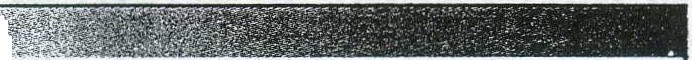 8Jr?&'fi'V r?am  ll!JL'iBecause fresh animal tissues at room temperature can har­bor dangerous bacterial colonies,  specimens should  only be handled when  wearing disposable, nonporous gloves.0  1  Obtain  fresh long bone  speci m ens from a large ani­ mal. One should  be whole  (uncut), and  the other cu t along its lon g axis (l ongitudinal section, l.s.).0 2	Ex<1mine  the ex ternal  aspec t  of a whole  bon e. Find the features described.jCopnight 'L• 2 03 lw Mosby, In c. A ll rights reserwd.	99100 	lab  Exercise 11  • Overview of  the Skeleton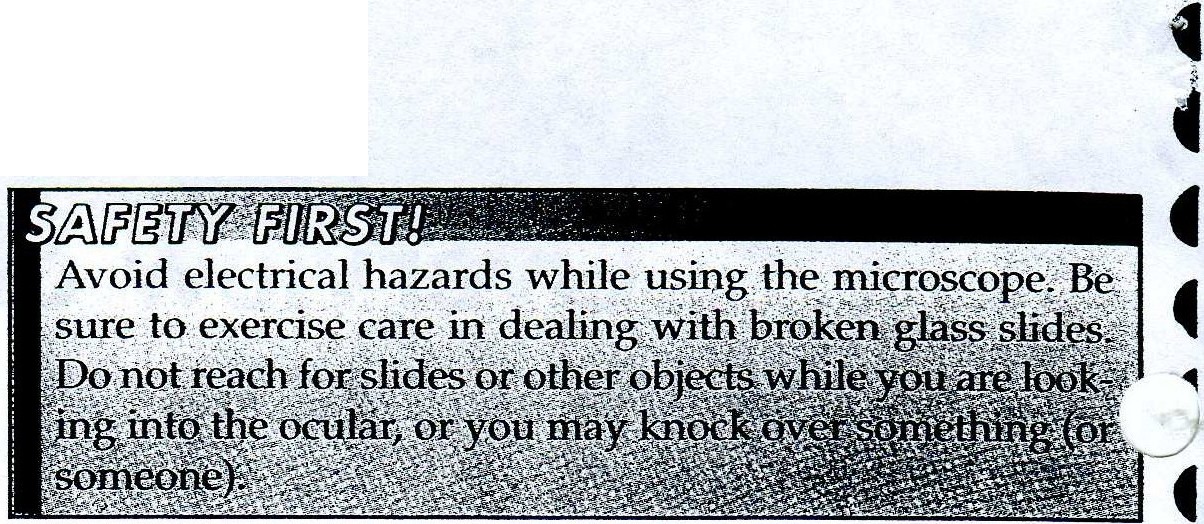 o   Ligament-Although actually a separate organ, some bits of these fibrous straps that  hold  bones together may still be attached to your  specimen.o   Periosteum-The periosteum is a sheet  of irregulardense fibrous connective tissue continuous with  the ligaments. It covers the shaft  and  part  of the heads of a long bone. Try to scrape some of the periosteum away from  the underlying bone.  How  strongly is it attached?o   Articular cartilage-   The articular cartilage is asmooth cap of hyaline cartilage found where the bone articulates  (forms a joint) with  another bone. Joints, or connections between bones, are often  mov­ able. Which function of the skeletal system benefits by the presence of movable joints?o   Diaphysis-The diaphysis is the whole central shaftof the long bone. Only  the external part  of the shaft, made of solid bone tissue, is visible  from  the external aspect. For what  skeletal functions is the hard  she]]of the diaphysis specialized?o   Epiphysis-The epiphyses are the "heads" of a long bone,  one proximal to the diaphysis, one distal. Only the external portions are visible  in a whole specimen.0  3  Use the sectioned bone specimen to identify the structures listed .0  Medu11ary  cavity-The medullary cavity, as itsname implies, is a space  within the center of the dia­ physis. The walls  surrounding the space  are made of both  cancellous and  compact bone. In the adult, the cavity  generally contains yellow bone marrow, whichis a mass of fatty  tissue. What  is the purpose of yel­low marrow?o   Endosteum-The endosteum is a thin epithelial membrane that lines  the medullary cavity.0  CancelJous bone-The epiphyses, like diaphyses, have a compact bone cortex, but  the medulla is often different. The inside of each epiphysis has cancel­ lous, or spongy, bone. The soft tissue in the spaces of the cancellous bone is often red bone marrow, which produces blood  cells.C. Microscopic structure of  a boneThe microscopic structure of the long bone reflects the gen­ eral nature of any type of bone  (Figure 11-2). As you learned in Exercise 8, there are two basic types  of bone  tissue within a bone  organ: compact bone and cance11ous bone. In this exercise, you will build  on what  you learned about  these bone  tissue  types. Then  you  will be able to integrate this information with  what  you already know about  the gross structure of bone so that  you can see "the big picture" of bone structure and function.0  1  Compact bone-Compact bone is found  mainly  in the hard, outer shell of a bone organ. Compact bone  tissue is formed  by solid, cylindrical  units called osteons packed  tightly together. The osteon, or Haversian sys-tern, consists of multiple concentric layers of hard bone matrix, with cells sandwiched between each layer. This bone matrix is made  up of collagen fibers encrusted with crystals of a calcium-containing mineral called apatite. Each layer of bone matrix is a lamella (plural lamellae). Osteocytes are literally trapped within lacu­ nae between  the lamellae. The osteocytes were once active osteoblasts but have trapped themselves in the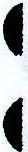 solid matrix  they formed. Notice in Figure 11-3 that the periosteum that surrounds each bone is made up of an    4inner layer that contains active osteoblasts and anouter layer of dense fibrous connective tissue. The 	4lamellae are centered  around the central  (Haversian)canal's blood vessels. There are also transverse canals 	fconnecting the central canals of adjacent osteons.These transverse canals are called transverse orVolkmann's canals. They are also sometimes called perforating canals.The osteocytes  trapped withinlacunae  transport materials to and from the canal by 	4way of tiny canaliculi ("small canals")  that connect the osteocytes to each other and  to the canal. Observe a	fprepared slide of ground bone (compact bone) and trrto identify as many features as possible. 	--A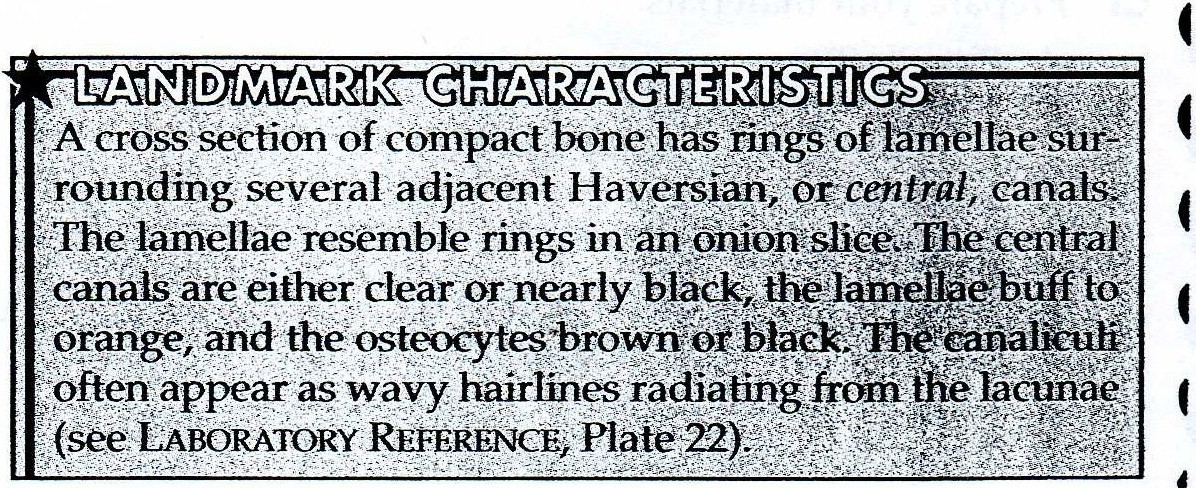 0 2 	Cancellous bone and  hematopoietic tissue­ Cancellous bone is found in the inner  portions of a bone organ. Cancellous bone is easily identified by its open, latticelike structure. Thin plates of bone matrix,  with  a scattering of osteocytes trapped within  lacunae, form structural beams  that have great strength despite the open  spaces. Thesebranching beams of hard  bone are called  trabeculae. Because cancellous bone has open spaces,  it is some­ times called spongy bone.This name can be mis­ leading because one might think spongy bone  is as soft as a bath sponge; it is not soft at all because it has hard  trabeculae. The spaces are filled with hematopoietic or myeloid tissue, a special  type of blooCopyright© 2003 by Mosby, Inc All rights  reserved.............-.i.ll.II COLORING EXERCISEUsing colored  pens or pencils, shade in the figure and  accompanying labels incontrasting colors of your  choice as indicated by the red numerals.Long Bone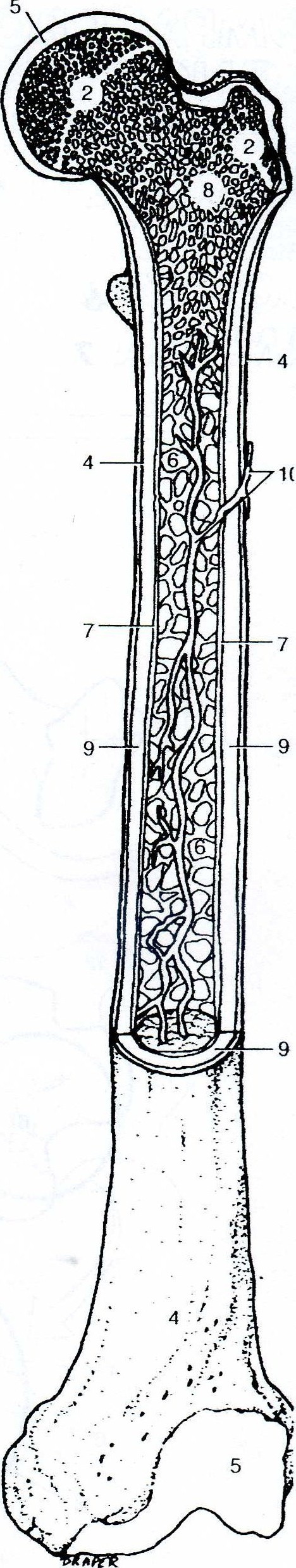 Gross StructurernCo=DuillDill.....1rnCo=Duillrn&O:, O:&vrn	2@O&C=DuillDill	3rnD@illvrn M	4&VOMO:&  &VDO:&®rn	srn@MD:,O:&u &WDUV6rn[K!J @@illvrn M...........................7CS&[K!JCS rn D:,D:,@Mill [B@[K!J rn   s cs@	&v  [B@[K!Jrn	9 [1)[1,@@@ wrnillillrnO:, 1o,....- 	Figure 11-1    Structures of the long bone.Copyright © 2003 by Mosby, Inc. All rights reserved.leOLORING  EXERCISE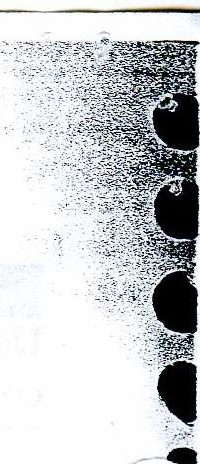 ;ing colored pens or pencils, shade in  the  figure and accompanying labels inntrasting colors of your choice as indicated by the  red  numerals.one Tissue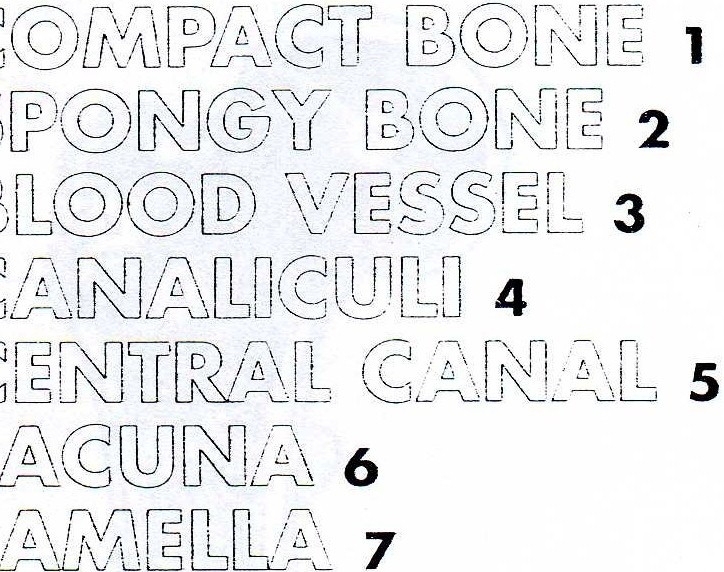 ( 2J L0C<l(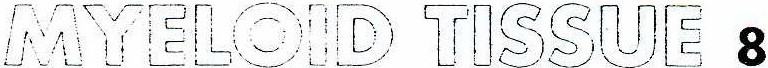 i:Q:L:);=r (Q 	1o9(J•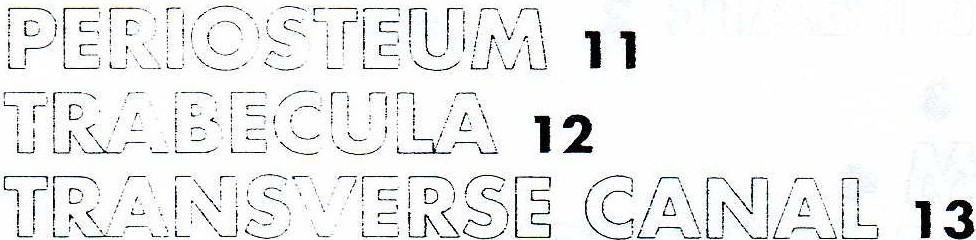 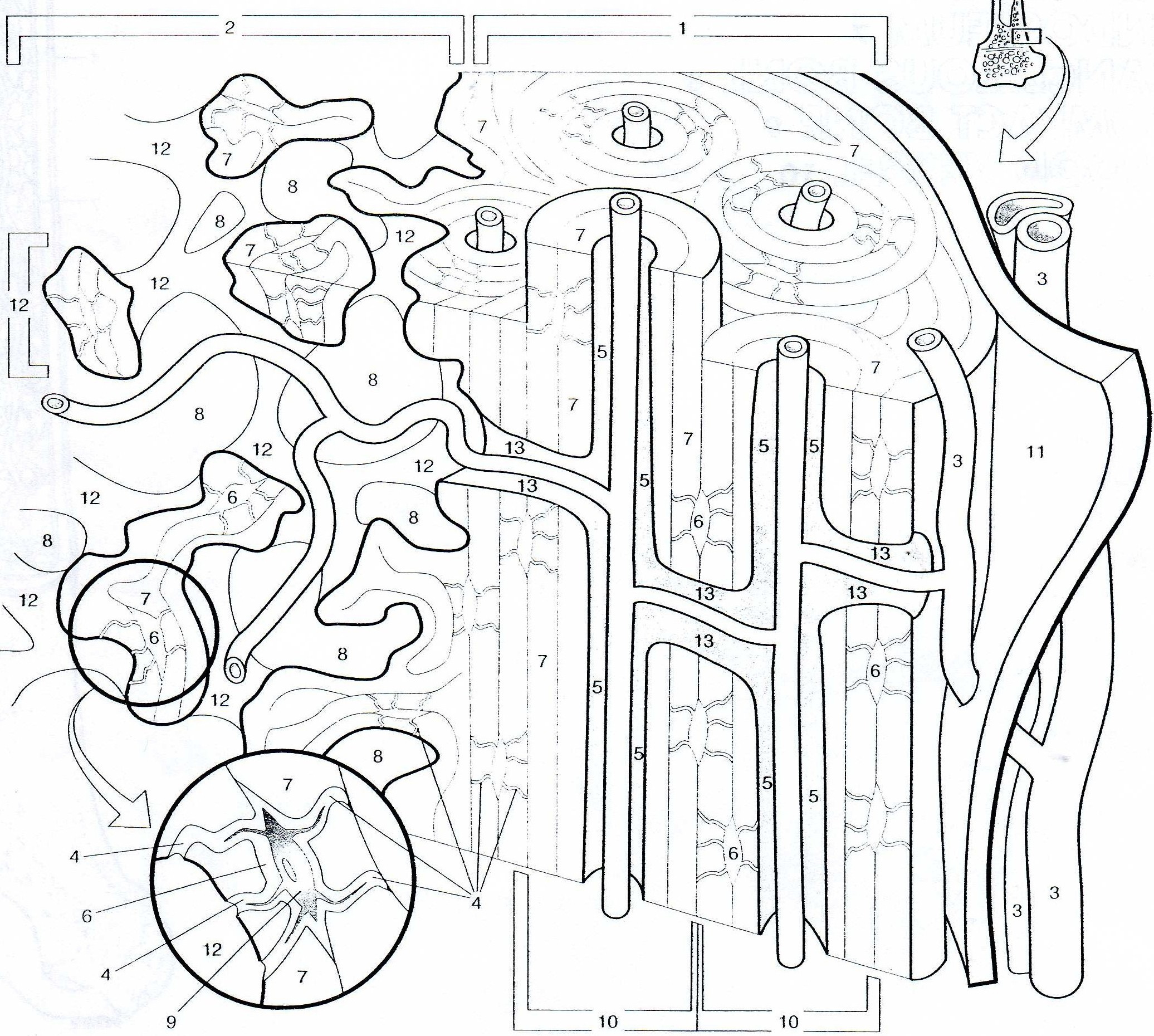 4t•••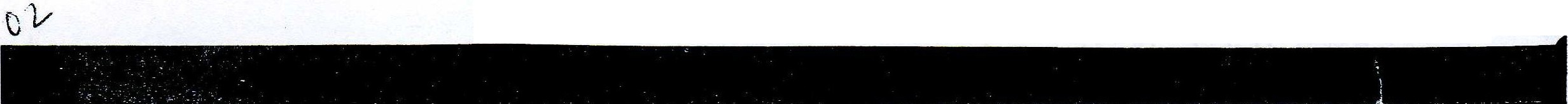 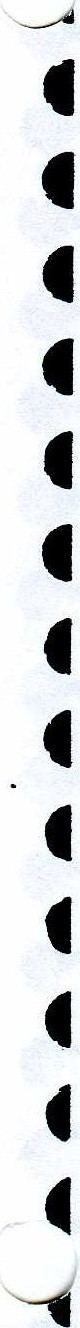 Figure 11-2  Microscopic structure of bone.Copyright © 2003 by Mosbv, Inc. All rights  reserved.Anatomy  & Physiology laboratory Manual103Osteocyteswithin lacunae 	Lamella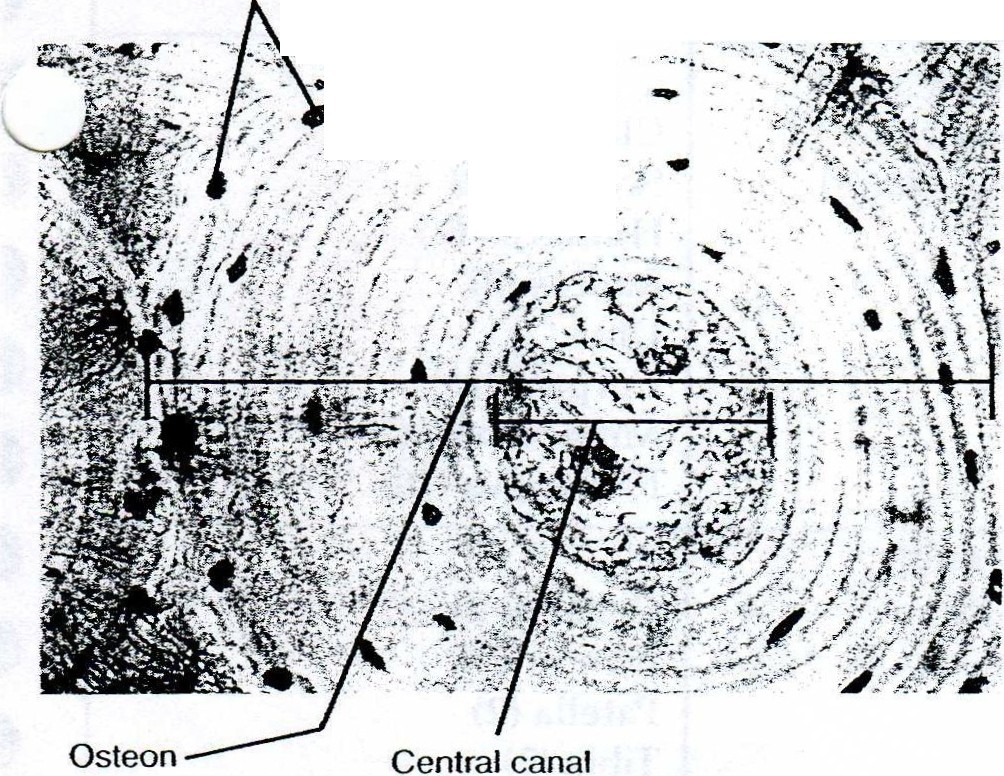 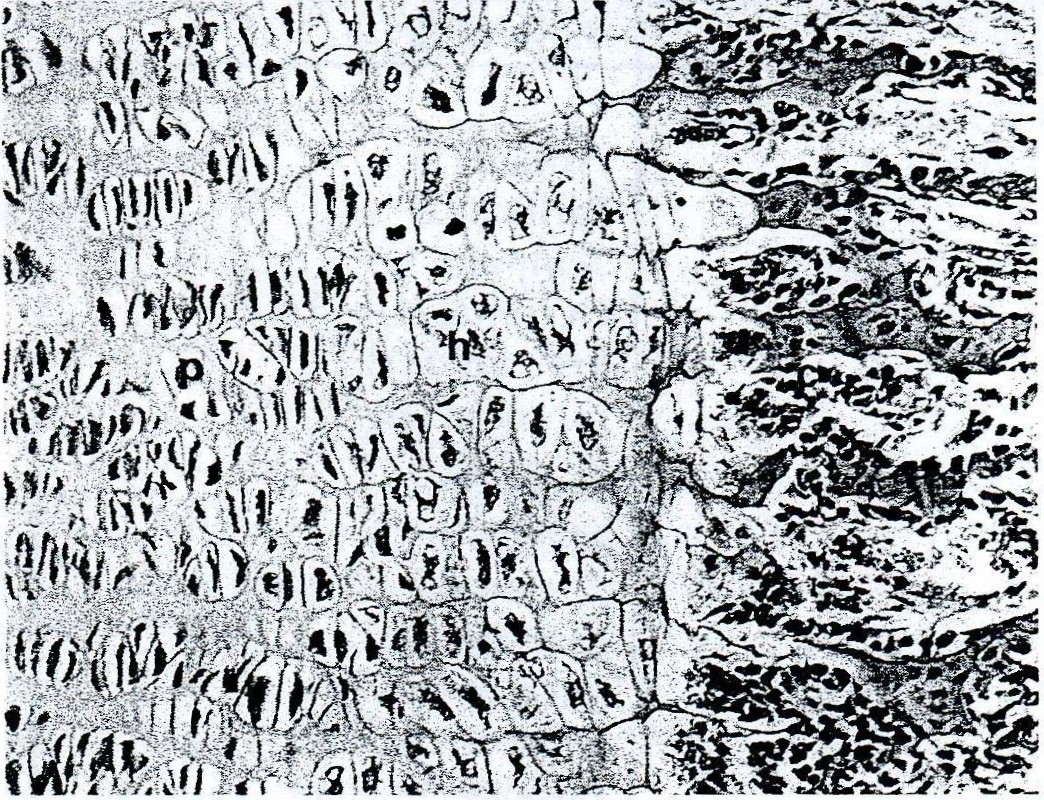 '}/fc:•-·	-·igure 11-3   Compact bone  (ground bone) in cross section.,_igh power.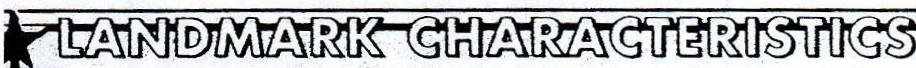 Cancellous bone  is distinguished by its rather  disorgan­ ized  array of trabecular beams of bone  surrounded  by myeloid  tissue. The bone pieces may look like slivers of compact  bone, with  lamellae that often do not form com­ plete  circles. The myeloid tissue  is a scattering of blood cells,   which  appear  as   tiny,   dark  circl es.   Myeloid'' ' matopoietic) tissue  may also have  a netlike  formation-\   .,;ery  thin collagen  fibers called  reticular fibers. In somepreparations, the bone tissue is pink, and  the myeloid cells are dark  red (see LABORATORY REFERENCE,  Plate 23).tissue that produces new blood cells. Hematopoietic tissue is also called  red bone marrow.0 3 	Epiphyseal plate-  Until a long bone has stopped growing in length, a layer of carti l age ca lled the epi-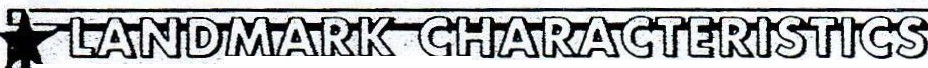 .  The epiphys al plate shown in _Figure 11-4 is made  up of fot1r regions;adfregion, in tum, is made of several layers of cells. The layr Closest to the epiphysis (left of figure) is notchanging  or growing, so the cells are said to be at rest. The letterp m the figure marks the zone of proliferation, which in­dudes cells t.indergoing mitotic division. This is where the· plate becomes  thicker. The letter h in the figure marks  the zone of hypertrophy, where older, enlarged cells degenerate be­ fore calcification. Towarq the right of the zone of calcification, marked_ c in the figure,  new cancellous bone can be seen. Typically, the epiphyseal plate is seen as a region of hyaline rartilage separated from a region of cancellous bone by a re- m of <fe&enerating chondrocytes (cartilage cells) in lacu­ae that seem to be "stacked" in roughly parallel rows.Copyright © 2003 by Mosby, lnc. All rights reserved .Figure 11-4   Detail of epiphyseal plate. Epiphyseal plate car­ tilage at left transforms into  zones  of proliferating (p) chon­ drocytes and  hypertrophic (h) or degenerating cells with pri­ mary  ossification occurring on  their  calcified  (c) remnants. Newly  formed  bone appears at right (SO X ).                                                   8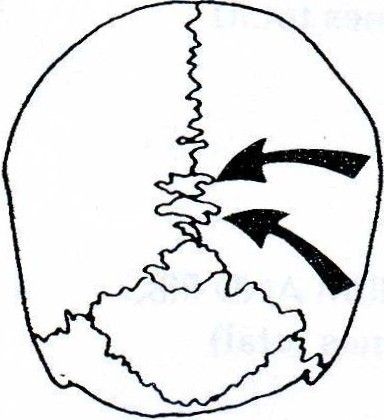 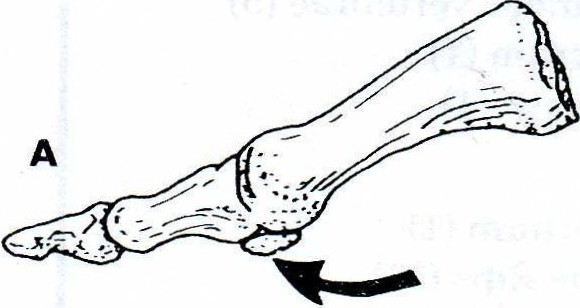 Figure 11-5 A, Sesamoid bone  at  the base of the thumb.B, Wormian  bones along a suture  joint.physeal plate  remains  between  each epiphysis and the diaphysis (Figure 11-4). During  periods of growth, prolif eration  of epiphyseal cartilage cells brings about a thickening of this layer. Ossification (bone formation) of the additional cartilage  nearest the diaphysis then follows; that is, osteoblasts makenew bone matrix. As a result of this process, the bone·becomes longer.D. The plan of the skeletonThe usual number given for bones in the human  skeleton is206. This is by no means the absolute exact number, however. Most people have more bones, but each person  has different types, locations, and numbers of "extra" bones (Figure 11-5). Some people may be missing a bone or two. In this activity, you will examine both the standard 206 bones and the ex tra bones that may be present  (Table 11-1).'404 	Lab Exercise 1 1   • Overview of the Skeletont•4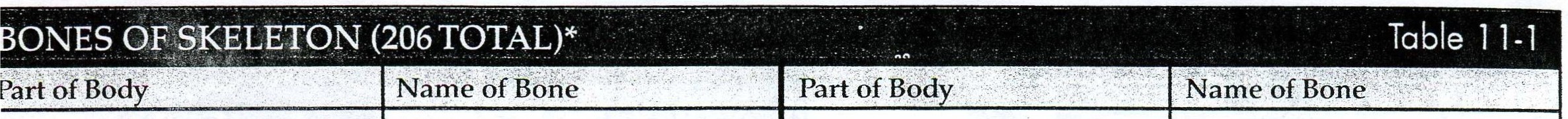 SKULL (28 BONES TOTAL):=ranium  (8 bones)Face (14 bones)Ear bones (6 bones)HYOID BONE ( 1 ) SPINAL COLUMN[ 26 bones total)STERNUM AND RIBS(25 bones total)Frontal (1) Parietal (2) Temporal  (2) Occipital (1) Sphenoid (1) Ethmoid (1)Nasal (2) Maxillary  (2) Zygomatic (malar) (2) Mandible (1)Lacrimal (2) Palatine (2) Inferior conchae (turbinates) (2) Vomer (1)Malleus (hammer) (2) Incus (anvil)  (2) Stapes (stirrup) (2)Cervical vertebrae (7) Thoracic vertebrae (12) Lumbar vertebrae (5) Sacrum (1)Coccyx (1)Sternum (1) True Ribs (14) False Ribs (10)UPPER EXTREMITIES (including shoulder girdle) (64 bones total)LOWER EXTREMITIES(62 bones total)Clavicle (2) Scapula (2) Humerus (2) Radius (2)s (10) 	t•Ulna  (2)Carpals (16) Metacarpal Phalanges (28)Coxal  bones (2) Femur (2) Patella (2)Tibia (2)Fibula  (2) Tarsals (14) Metatarsals (10) Phalanges (28)t•••:xcludi ng variable sesamoid and  wormian bones.1 Obtain  an articulated (connected) human skeleton.2 	The standard axial  skeleton consists of 80 bones that form  the central  axis of the skeleton (Figure 11-6). These 80 bones  include 28 skull  bones, 1 unat­ tached  bone in the throat, 26 vertebrae, and  25 rib cage bones. Locate the bones of the axial skeleton in your  specimen. Do not  worry about  learning the names of individual bones  now. That wil1 come)£fl  'fil!  [}ar:lg).f!a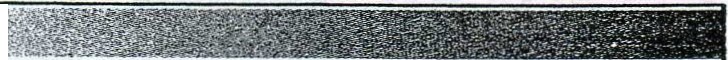 Be cautious when  handling the articulated skeleton. Thebones  or mounting hardware may  become  loose and  fall from the support frame, inj  ring you or your  Jab mates.later.  For now, concentrate on "the big picture" ofskeletal organization.0 3 	Locate  the bones of the appendicular skeleton in your specimen. The appendicular skeleton, compris­ ing the 126 nonaxial bones, includes the bones of the appendages, or extremities (arms  and legs). Sixty­ four  of these bones are in the upper extremities (shoul­ ders  and  arms). Sixty-two bones  are in the lower extremities  (hips and legs).••••--JCopyright © 2003 by M osbv, Inc. All ri ght s reserved.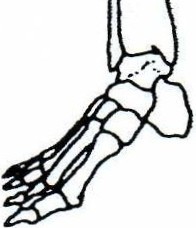 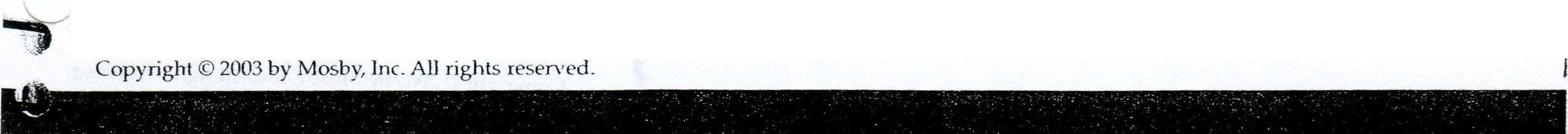 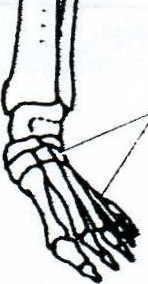 COLORING EXERCISEUsing colored pens or pencils, shade in the figure and accompanying labels in contra sting colors of your choice as indicated by the red numerals.verview of the Skeleton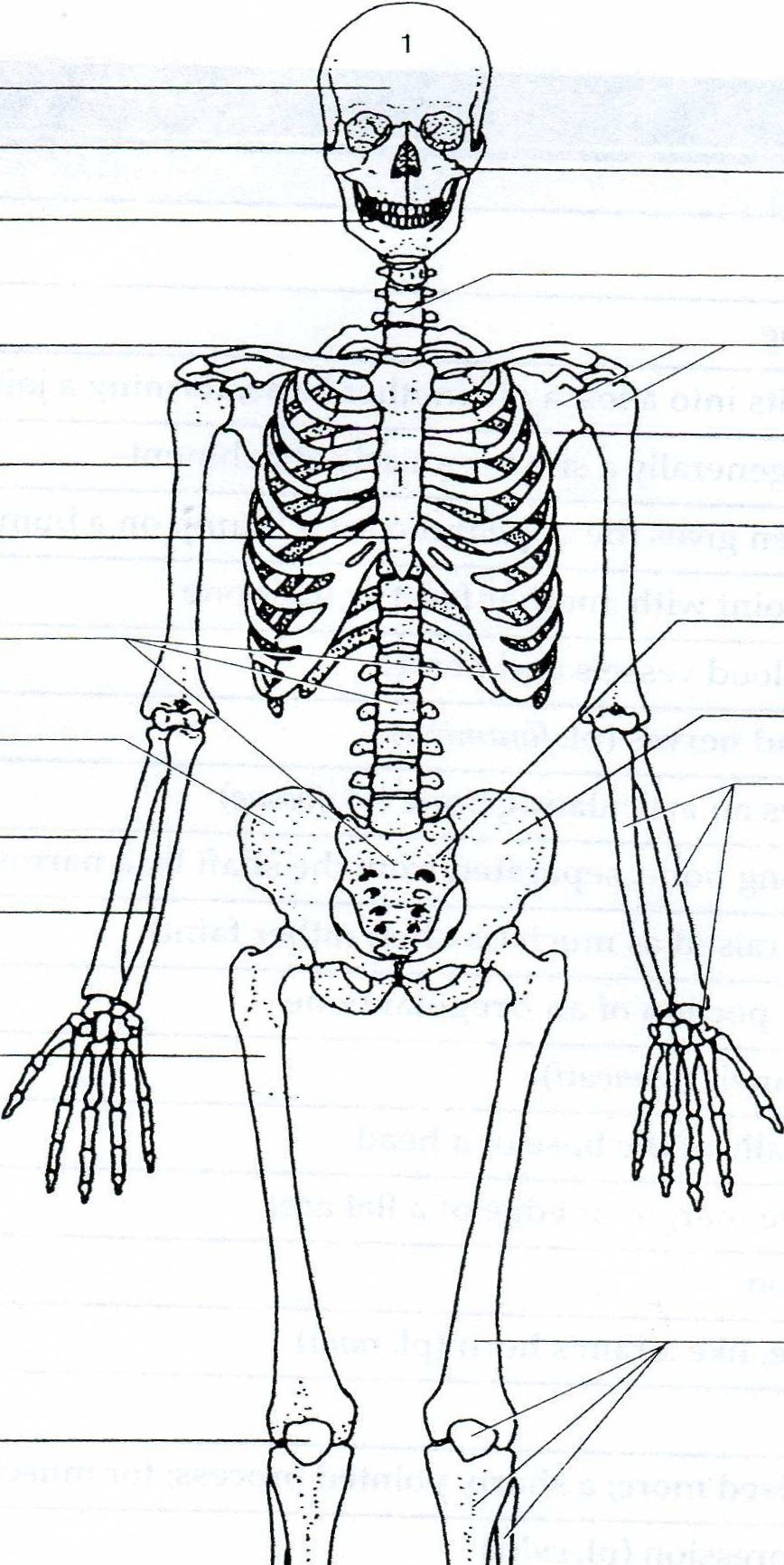 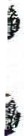 3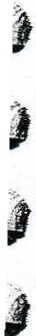 41456 	21578 	16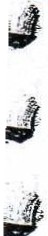 17182291011,., _.iiJ,j12JJ41	13.-41.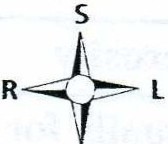 Figure 11-6   Bones of the human  skeleton.106	Lob Exercise  l1   • Overview of the Skeleton0 5    Determine whether your  specimen has any of the ex tra bone  types  typically  found in skeletons (see Figure 11-5):o 	Sesamoid bones are so ca lled because theyresemble sesame seeds:  tiny rounded specks. Sesamoid bones  are often found within tendons of the hand  and  foot.o 	Wormian bones, also called  s utural  bones, are flatbones that form  in the sutures (joints) between the cranial  bones  of the skull.E. Bone markings and featuresAs you have already observed on your  specimen, bones dOnot generally have a smooth surface. There  are many 	1 bumps, holes,  and  projections on the bones of the human skeleton. These bone marking s are named with  terms  thatdescribe their shape and  location. As a preview to the next 	..._./few exercises, review  the terms  used  to name bone mark- ings listed  in Table 11-2.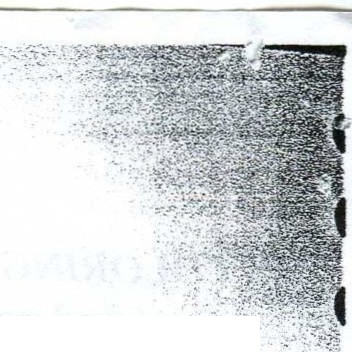 Angle 	A cornerBody 	The main  portion of a boneCondyle	Rounded bump; usua1ly fits into  a fossa  on another bone, forming a jointCrest 	Moderately raised ridge; generally a site for muscle attachmentEpicondyle	Bump near a condyle; often  gives the appearance of a"bump on a bump"; for a muscJe  attachmentFacet 	Flat surface that  forms a joint with  another facet  or flat boneFissure	Long, cracklike hole for blood  vessels and  nervesForamen	Round hole  for vessels and  nerves (pl. foramina)Fossa 	Depression; often  receives an articulating bone (pl. fossae)Head 	Distinct  epiphysis on a long  bone, separated from  the shaft  by a narrowed portion (or neck) Line 	Similar to a crest  but  not raised as much (is often  rather faint)Margin 	Edge of a flat bone or flat portion of an irregular boneMeatus 	Tubelike opening or channel (pl. meah)Neck 	A narrowed portion, usually at the base of a headNotch 	A V-like depression in the margin or edge of a flat areaProcess	A raised area  or projectionRamus	Curved portion of a bone, like a ram's horn (pl. rami)Sinus	Cavity  within a boneSpine	Similar to a crest  but  raised more; a sharp, pointed process; for muscle attachmentSulcus	Groove or elongated depression (pl. sulci)Trochanter	Large  bump for muscJe  attachment (larger than  tubercle or tuberosity) Tubercle	 Sma1ler version of a tuberosityTuberosity	Oblong, raised bump, usually for muscle attachmentCopvright © 2003 by Mosbv, lnc. All right s reserved.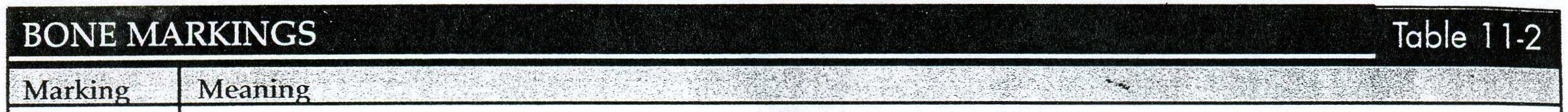 Name: 	_ Date: 	_ Section:  	_LAB REPORT 11Overview of the SkeletonM ulti ple Choice1.  	l	2.	 	j	3.   	4.   	J5.   	J6.   	JFigure l l -6J	 	I1.Multiple Choice (only one response is correct)1. The inner lining of the medullary  cavity is a.  made of compact boneb.  called the endosteum c.  called the periosteum d.  a and care correct2. Which of these tissues is present in a typical long bone?a.  blood  tissueb.  cancellous bonec.  compact boned . dense fibrous tissuee.  hyaline cartilagef. all of the above2.J·	3.   	J	4 _   	.J;	5_     	._/	6.   	w	7.   	..:J	8.   	9.   	.J10.  	i.J11.  	3. ln the coloring figure of the long bone, the epiplwseal  plat e is shown . What is the reason for its presence?a . it is scar tissue from a previou s fractureb.  it is an area of growth between  the epiphysis and di a physis during bone d evelopmentc.  it is callous tissue from overuse  of the bone d.  it is the site of a current  fracture4. The human  skeleton functions to a.  produce  blood tissueb.  store fat and mineralsc.  protect vital organsd.  allow movement  of the bodye.  provide a supporting frameworkf. all of the above.J.,12.  	13.5.  Your physician  has just informed  you that you have 40 bones in your skull.This meansa.  you have the standard number of skull bones,.,j	14.  	,..Jj	15.  	b.  you have some sesamoid  bones in your skullc.  you have some sutural  bones in your skull d.  you are missing some skull bones.....16.  	17.18.19.   	Copyright © 2003 hy Mos b y, In c. A ll right s r t>SE'rn·d .6. The same physician  tells you that all of your knee ligaments  have been sev1This means thata.  your leg bones are not being held together very \"-'ellb. your leg muscles have become separated from the bonec.  your patella (kneecap) is fracturedd.  your femur (thigh bone) i s fractured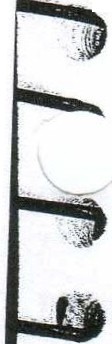  	-o;o-·:-: : .c     -,;·:z ·  ....	.-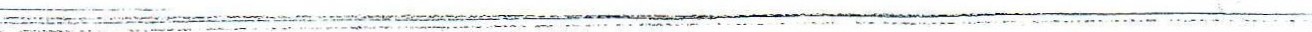 108Fill-in1. -----------------------2. -------------------------3.  ---------------------lob  Exercise  ll  • Overview of , the SkeletonFill-in  (complete each item with  the correct  term)1.  Tmy round specks of bone found in a tendon are often called      ?     bones.2. The fibrous covering of a long bone is called  the      ?     .3. The shaft  portion of a long bone  is termed the     ?     of the bone.4.  The head  region  on the end  of a long bone shaft  is the 	?   .5.  The      ?     on the outside of the long bone  is made of hyaline cartilage.6. Yellow bone  marrow is made of? 	tissue.4.  ----------------------7. A bone  that is as long as it is wide  is classified as a     ?     bone.8.  When  classified  according to shape, the pelvic bone is considered to be      ?_.5.  ---------------------6. ------------------------9. A human skeleton that is taken  apart is called  a(n) 	?10. There  are 	? 	bones  in a standard  human skeleton.skeleton.7.  -------------------------8.  ---------------------9. ------------------------10.  -----------------------11. ----------------------12. -----------------------13.  -----------------------14.  ------------------------15.  -----------------------Axiol Bones1. -------------------------2. ---- ------ ------------3.  ---------------------4.  -------------------------5. ------------------------6. -------- --------------7. -------------------------Appendicular Bones1. -------------------------2.  -------------------------3.  -----------------------4.  -----------------------5. -----------------------6.  ------------------------7.  -------------------------8. -------------------------· I11.  The bones of the upper and  lower  extremities make  up the      ?     skeleton.12.  Red bone marrow is associated with 	? 	bone  tissue.13.  The     ?     cartilage articulates with  another bone or bone process.14.  When  classified according to shape, the femur is a(n)      ?     bone.15. The      ?     is the central space  of the long bone.Skeletal PlanProceed  through this list of bones,  beginning at the top, and sort  them according to how  they  fit in the skeletal plan  (axial or appendicular). You may need to refer to your  textbook or later exercises  in this manual.femurfifth metatarsal humerus hyoid mandible occipital patellapelvic (coxa!)radius rib sacrum scapulasecond  thoracic vertebra sternumtibiaCopyright © 2003 by Mosby, Inc. All rights reserv•